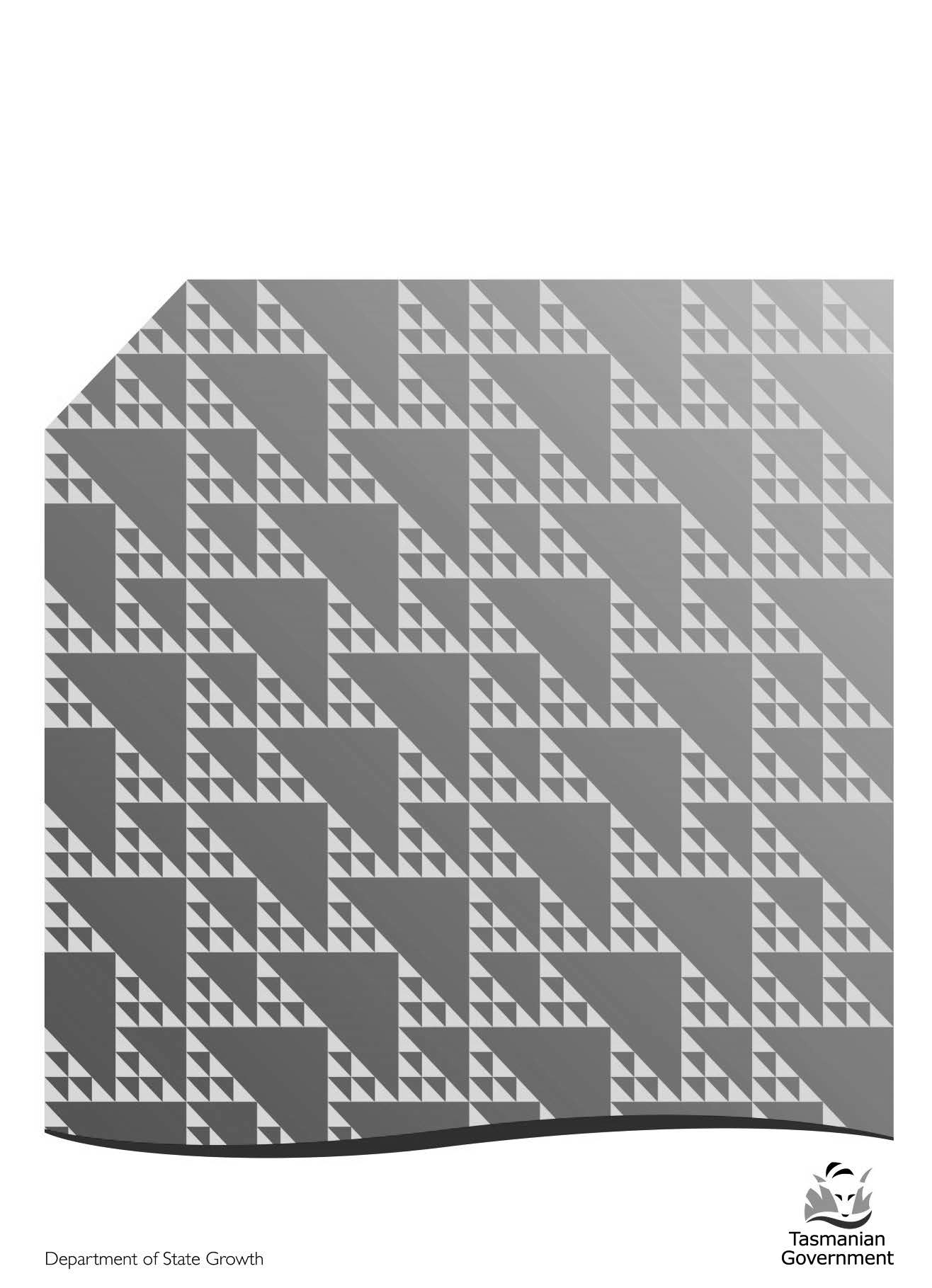 An easy guide to help your light vehicle pass inspectionLight VehiclesFor further information please contact Vehicle Standards Unit on 6166 3261 or email vehicle.standards@stategrowth.tas.gov.au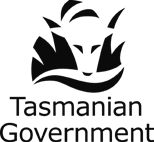 Website: www.transport.tas.gov.auThis bulletin is a guideline only. At all times the appropriate legislation currently in force takes precedence.When should a vehicle be inspected?It is highly recommended that you inspect your vehicle on a regular basis to ensure it is safe for use. However your vehicle must be inspected at an Approved Inspection Station if one or more of the following circumstances apply:-Its Tasmanian registration has been expired for 3 months or more;It is or has been registered in another state and you want to register it in Tasmania;A Departmental Call In notice has been issued against it;A Defect Notice has been issued against it which requires it to be inspected; orYou are applying for it to be registered for the first time in Australia.Below is a list of items a Vehicle Examiner would check when inspecting your vehicle. Use this guide as a checklist and tick the boxes as you go.Electrical checkAll globes, lenses, reflectors and controls must be in working order and work effectively. Faded lenses reduce effectiveness. All warning (dash) lights, Brake, Air Bags etc. must be operational if fitted.Windscreen wipers/washersWipers and Washers must have all parts attached and be in working order. Wipers must be free from cracks, frays, tears and curls.Horn (warning device)Must be fitted and operational.  The tone must be of a single pitch and clearly audible. The activating mechanism must be in easy reach of the driver, when seated in the driver’s seat.Hand brakeMust be fitted with an operational hand brake, equipped with a locking device (which allows the hand brake to be locked at any point of release). When not in use the lever, handle or pedal must be able to freely sit in its fully released position.DemisterMotor vehicles (except motorcycles) from 1971 must be fitted with a demister device (heater fan) which is capable of removing condensation from the inside of the windscreen.Antilock Braking System/Supplementary Restraint System (ABS/SRS) LightsInoperative or Illuminated ABS/SRS warning lights indicate a fault in the system and should be checked immediately by an appropriately qualified person.Where fitted check the indicator light. This illuminates when the ignition is first switched “on” and extinguishes after the system passes a self- test.Pedal ConditionsAll pedal components must be intact, and in working order. Rubber faced pedals must not be showing any metal. Metal faced pedals must be equipped with an anti-slip surface.Steering WheelSteering Wheel must be free from any structural damage. The wheel must not have free play of more than 50mm. Must be a full circle of not less than 330mm in diameter. Any steering wheel with an air bag must only be replaced with another steering wheel with an air bag fitted that is compatible with the vehicle.Door OperationAll door fastenings, hinges, latches and control handles must be fitted securely, operating correctly and be free from excessive wear and damage.Mirrors (Rear vision)Mirrors must be securely mounted, free from cracks, have not suffered any loss of reflectivity and provide a clear view of the rear of the vehicle.SeatsSeat frames and attaching points must be secure, they must not be cracked, broken, or have any sharp edges exposed and must be fitted with cushions and backrests. All seating controls must be fully operational.  Any change in the amount of or type of seating must be certified by an Approved Vehicle Certifier and issued with a modification plate and certificate of modification.Seat beltsSeatbelts must be attached to their anchorage points and must not show any signs of distortion, cracks, fractures, damaged webbing or any other damage which is likely to cause failure. All retractors, (where applicable), locking mechanisms, buckles, tongues and adjustment devices must be in working order.Child restraintsChild restraint points must not be loose, cracked or missing. Any additional restraint anchorages must be certified by an Approved Vehicle Certifier and issued with a modification plate and certificate of modificationProtrusionsExterior body work and fittings must be free of sharp edges. These can be caused by rusted panels, body damage or non-factory fitted parts being fitted to the exterior. RustThe vehicle must be free from structural or extensive rust.WindscreenMust be free from significant cracks and not be deteriorated to the extent that it interferes with the drivers view.WindowsAt least half of the number of windows must be capable of opening and closing.TintingTint films must not contain any bubbles, scratches or other defects which significantly affect the driver’s view. The front windscreen is not to have film applied. Windows to either side of the driver, the light transmittance level is to be no less than 35%. Windows located behind the driving position; for goods carrying vehicles with an ADR category of ‘N”, the light transmittance level may be 0%. For all other vehicles including passenger vehicles, the light transmittance level is to be no less than 20%.BatteryBattery must be secure, have no missing components or be leaking.Exhaust SystemAll components must be free from cracks, leaks, be securely mounted, with a ground clearance of at least 100mm and fitted with an operative silencing device (muffler). Oil leaksThere must be no oil leaking onto any friction surface i.e. brakes, exhaust system or drips onto the road surface at a rate of more than one drop every 30 seconds. The power steering system must be free of oil leaks.SteeringAll steering components must be intact, secure, and free from cracks and cuts and not show signs of wear. If wear present refer to the manufacturer for wear specifications.SuspensionAll suspension components must be intact, secure, and free from cracks and cuts and not show signs of wear. If wear present refer to the manufacturer for wear specificationsTyresTyres must have at least 1.5 mm of tread depth, in a continuous band across the tread surface around the full circumference of the tyre. They must have no deep cuts, bulges or exposed cords. They must have the appropriate speed and load rating for the vehicle. Tyres must not have been re-grooved.Road WheelsRims must not be cracked, buckled, corroded or missing pieces of casting. There must be no broken or missing wheel studs or nuts. After market wheel spacers are not permitted.Brake ComponentsAll components of the braking system must be mounted securely and must be in working order. Hydraulic systems must be free of any fluid leaks. If applicable, brake warning lights must in working condition.LPG, LNG, CNG and Hydrogen GasLPG, LNG, CNG, and Hydrogen powered vehicles must be fitted with a plate of installation and display the appropriate labels on the vehicle number plates. All vehicles over three years old must also be presented to a registered gas fitter/installer for a full safety check.Electric VehiclesElectric powered vehicles built after 1 January 2019 must be fitted with the appropriate label on the vehicles number plates. This applies to both electric only vehicles and hybrid vehicles.MudguardsThe body of the vehicle or mudguards must be fitted to cover the full width of all wheels and tyres. The lower edge of any mudguard (including mud flap) must be no higher than 230 mm above the ground (parked on level ground).  Mudguards on off road vehicles may be up to 300mm off the ground.ModificationsModified vehicles that require certification must have the modifications certified to the relevant vehicle standard by an Approved Vehicle Certifier.Motorhomes and Campervans onlyMotor homes and campervans are motor vehicles manufactured or modified to include accommodation space, which contains at least seats, a table; sleeping accommodation; cooking facilities; and storage facilities. This equipment must be permanently affixed.Modification CertificationVehicles modified to be a camper van or motorhome after January 2011 must meet the requirements of VSB14. The modifications must be certified by an Approved Vehicle Certifier and issued with a modification plate and certificate of modificationEntrance DoorFrom 1 July 1988 a motorhomes and campervans must have an outward opening or sliding door in the LHS or rear of the vehicle.Fire ExtinguisherThe vehicle must have a fire extinguisher that is easily accessible in an emergency, securely mounted in a suitable location within each living area. The extinguisher must be filled and charged.LPGIf LPG is fitted the Motor Home must have a gas installation compliance certificate.Further InformationCan be accessed through the Light Vehicle Inspection Manual via:https://www.transport.tas.gov.au/vehicles/vehicle_inspections/ais/ais_inspection_manualsV3 November 2019